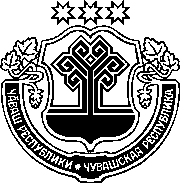 ЗАКОНЧУВАШСКОЙ РЕСПУБЛИКИО ВНЕСЕНИИ ИЗМЕНЕНИЙВ СТАТЬЮ 4 ЗАКОНА ЧУВАШСКОЙ РЕСПУБЛИКИ "О ГОСУДАРСТВЕННОЙ ПОДДЕРЖКЕ ИНВЕСТИЦИОННОЙ ДЕЯТЕЛЬНОСТИ В ЧУВАШСКОЙ РЕСПУБЛИКЕ" И СТАТЬИ 6 И 15 ЗАКОНА ЧУВАШСКОЙ РЕСПУБЛИКИ "О ПРОМЫШЛЕННОЙ ПОЛИТИКЕ В ЧУВАШСКОЙ РЕСПУБЛИКЕ" ПринятГосударственным СоветомЧувашской Республики10 октября 2019 годаСтатья 1Внести в абзац восьмой части 1 статьи 4 Закона Чувашской Республики от 25 мая 2004 года № 8 "О государственной поддержке инвестиционной деятельности в Чувашской Республике" (Ведомости Государственного Совета Чувашской Республики, 2004, № 59, 61; 2006, № 70; 2007, 
№ 73, 74; 2008, № 75, 77; 2009, № 83; 2010, № 87; 2011, № 91; 2012, № 92 (том I); Собрание законодательства Чувашской Республики, 2013, № 6, 11; 2014, № 9; 2015, № 6, 12; 2016, № 6, 12; газета "Республика", 2017, 13 декабря; 2018, 27 июня, 26 декабря; 2019, 18 сентября) изменение, исключив из него слова "в порядке, установленном Кабинетом Министров Чувашской Республики".Статья 2Внести в Закон Чувашской Республики от 9 октября 2015 года № 50 "О промышленной политике в Чувашской Республике" (Собрание законодательства Чувашской Республики, 2015, № 10; 2016, № 12; газета "Республика", 2018, 26 сентября) следующие изменения:1) в статье 6:а) пункты 7 и 8 части 2 признать утратившими силу;б) часть 3 дополнить пунктом 31 следующего содержания:"31) осуществление контроля за выполнением инвестором обязательств по специальному инвестиционному контракту в порядке, установленном Правительством Российской Федерации;";2) статью 15 изложить в следующей редакции:"Статья 15. Специальный инвестиционный контракт1. В соответствии с Федеральным законом "О промышленной политике в Российской Федерации" по специальному инвестиционному контракту одна сторона – инвестор в предусмотренный этим контрактом срок обязуется реализовать инвестиционный проект по внедрению или разработке и внедрению технологии, указанной в частях 2, 3 статьи 181 Федерального закона "О промышленной политике в Российской Федерации", в целях освоения серийного производства промышленной продукции на основе указанной технологии на территории Чувашской Республики (далее – проект), вложив в проект собственные и (или) привлеченные средства, а другая сторона – совместно Российская Федерация, и Чувашская Республика, и муниципальное образование в пределах своих полномочий в течение срока действия специального инвестиционного контракта обязуются обеспечивать стабильность условий ведения хозяйственной деятельности для инвестора и применять меры стимулирования деятельности в сфере промышленности, предусмотренные специальным инвестиционным контрактом в соответствии с законодательством Российской Федерации, законодательством Чувашской Республики, муниципальными правовыми актами.2. Заключение, изменение, расторжение и прекращение действия специального инвестиционного контракта осуществляется в порядке, предусмотренном Федеральным законом "О промышленной политике в Российской Федерации" и принимаемыми в соответствии с ним нормативными правовыми актами Российской Федерации.".Статья 3Настоящий Закон вступает в силу по истечении десяти дней после дня его официального опубликования.г. Чебоксары16 октября 2019 года№ 70ГлаваЧувашской Республики– М. Игнатьев